АМАНАКСКИЕ                                             Распространяется    бесплатноВЕСТИ 24 февраля  2021г                                                                                                                                                              №12(438) ОФИЦИАЛЬНОИнформационный вестник Собрания представителей сельского поселения Старый Аманак муниципального района Похвистневский Самарской областиВ Похвистнево полицейские обнаружили и изъяли марихуану у местного жителяСотрудникам отделения по контролю за оборотом наркотиков МО МВД России «Похвистневский» поступила оперативная информация о том, что 42-летний житель села Малый Толкай Похвистневского района хранит у себя дома наркотическое вещество.В ходе оперативно-разыскных мероприятий полицейские в присутствии понятых провели осмотр его жилища. В котельной комнате в шкафу было обнаружено и изъята капсула из-под шоколадного яйца, внутри которого находилось вещество растительного происхождения. По результатам проведённого исследования выяснилось, что изъятым является наркотическое средство марихуана - общей массой около 6 грамм.     По данным правоохранителей, задержанный ранее неоднократно привлекался за имущественные преступления. Мужчина в ходе опроса пояснил полицейским, что весной прошлого года увидел дикорастущее растение конопля, нарвал его части, измельчил, высушил и стал хранить для личного употребления, без цели сбыта.В отношении подозреваемого отделением дознания возбуждено уголовное дело по признакам преступления, предусмотренного частью 1 статьи 228 УК РФ «Незаконные приобретение, хранение, перевозка, изготовление, переработка наркотических средств, психотропных веществ или их аналогов, а также незаконные приобретение, хранение, перевозка растений, содержащих наркотические средства или психотропные вещества, либо их частей, содержащих наркотические средства или психотропные вещества». Санкция статьи предусматривает максимальное наказание в виде лишения свободы на срок до трех лет.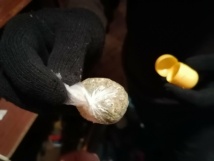 ТРИ ДНЯ – ТРИ ПОЖАРА!!!С 17 по 19 февраля на территории г.о.Похвистнево и м.р.Похвистневский произошло 3 серьезных техногенных пожара, один из которых унес жизнь человека.Так, 17 февраля в селе Нижнеягодное, на ул.Васильевская горел частный жилой дом, в результате пожара погиб хозяин дома. Причина пожара – неосторожное обращение с огнем при курении. 18 февраля в г. Похвистнево, на ул.Коммунальная горели надворные постройки. Причина пожара – нарушение правил устройства и эксплуатации электрооборудования. 19 февраля в селе Ахрат, на ул.Ленина горел частный жилой дом, в результате пожара хозяин дома остался без крыши над головой. Причина пожара устанавливается.Уважаемые жители! Пожарно-спасательный отряд № 35 противопожарной службы Самарской напоминает о необходимости соблюдения правил пожарной безопасности в зимний период. С наступлением холодной погоды возрастает количество пожаров в жилых домах.  Люди начали сильнее топить печи, чаще включают обогреватели, к сожалению, нередко забывая об элементарной осторожности. Призываем Вас соблюдать правила пожарной безопасности!Не курите в постели, особенно в состоянии опьянения;Не пользуйтесь неисправными электроприборами, следите за удовлетворительным состоянием электропроводки в Вашем доме;Не оставляйте топящиеся печи без присмотра и вовремя производите их ремонт;Прячьте спички от детей и не оставляйте малолетних детей одних дома;Рассмотрите возможность в оснащении своих домов автономными пожарными извещателями. Как показывает статистика, такие устройства предупредили уже массу пожаров и спасли много жизней.В случае обнаружения пожара звоните по телефону «01», «101» или по единому номеру вызова экстренных оперативных служб «112».Автор статьи: инструктор противопожарной профилактики ПСО №35 Наталия Кожевникова.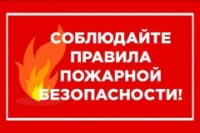 Регистрационно-экзаменационное отделение напоминает, что госуслуги – это просто!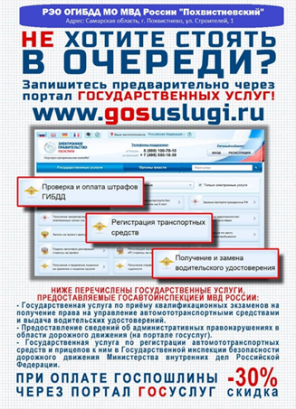 Вы купили автомобиль или мотоцикл? Или, наоборот, продаете — портал госуслуг поможет с документами. Снять с учета, поставить на учет или изменить регистрационные данные — всё это проще сделать через интернет.
Раньше автовладельцы заполняли заявление от руки в отделении ГИБДД, ждали в очереди. Это отнимало много времени.
Теперь всё проще: заполняете заявление на сайте госуслуг, приходите в РЭО ОГИБДД МО МВД России «Похвистневский», по адресу: г. Похвистнево, ул. Строителей, 1, когда удобно Вам. Дату и время выберите на сайте — оно будет забронировано для Вас, ждать в очереди не придется. Мы напомним о времени записи по электронной почте или при помощи смс-сообщения.
По пути в ГИБДД оплатите госпошлину в любом банке. Размер пошлины и реквизиты для вашего региона узнайте на сайте ГИБДД.
Чтобы зарегистрировать автомобиль через портал госуслуг, нужен подтвержденный статус учетной записи на портале госуслуг.Сотрудники регистрационно-экзаменационного отделения напоминают получателям государственных услуг о том, что приём осуществляется строго по предварительной̆ записи через сайт Госуслуги. В связи с проведением квалифицированных экзаменов среда и суббота являются наиболее загруженными, поэтому в указанные дни гражданам предлагается минимизировать запись на получение государственных и муниципальных услуг.При посещении регистрационно-экзаменационного отделения необходимо находиться в маске и перчатках. При нахождении в зале ожидания более двух человек необходимо соблюдать дистанцию 1,5 метра.УЧРЕДИТЕЛИ: Администрация сельского поселения Старый Аманак муниципального района Похвистневский Самарской области и Собрание представителей сельского поселения Старый Аманак муниципального района Похвистневский Самарской областиИЗДАТЕЛЬ: Администрация сельского поселения Старый Аманак муниципального района Похвистневский Самарской областиАдрес: Самарская область, Похвистневский          Газета составлена и отпечатана                                                                район, село Старый Аманак, ул. Центральная       в администрации сельского поселения                                                        Главный 37 а, тел. 8(846-56) 44-5-73                                             Старый Аманак Похвистневский район                                                      редактор                                                                                               Самарская область. Тираж 100 экз                                                      Н.А.Саушкина